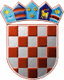 REPUBLIKA HRVATSKAGRADSKO IZBORNO POVJERENSTVOGRADA KNINAKLASA: LS-27/2017URBROJ:Knin, 5.lipnja 2017.g.        Na osnovi članaka 101. i 102. stavka 1. Zakona o lokalnim izborima ("Narodne novine", broj 144/12 i 121/16, u daljnjem tekstu: Zakon) nakon provedenog drugog kruga glasovanja u izboru za gradonačelnika Grada Knina 4. lipnja 2017., Gradsko izborno povjerenstvo Grada Knina utvrdilo je i objavljujeREZULTATE IZBORA ZA GRADONAČELNIKA GRADA KNINAZamjenik kandidata: MARIJO ĆAĆIĆ, mag. oec.Zamjenica kandidata: KRISTINA PERIĆ, struč. spec. oec.KANDIDAT GRUPE BIRAČAZamjenik kandidatkinje: TOMISLAV VRDOLJAKZamjenik kandidatkinje: SLAVEN IVIĆHRVATSKA DEMOKRATSKA ZAJEDNICA - HDZza gradonačelnika Grada Knina izabran jedr. sc. MARKO JELIĆa za zamjenike gradonačelnika izabrani suMARIJO ĆAĆIĆ, mag. oec.KRISTINA PERIĆ, struč. spec. oec.PREDSJEDNIKGRADSKOG IZBORNOG POVJERENSTVAGRADA KNINAMATO JELIĆ______________________________I.Od ukupno 12.694 birača upisanih u popis birača, glasovalo je 7.178 birača, odnosno 56,55%, od čega je prema glasačkim listićima glasovalo 7.177 birača, odnosno 56,54%. Važećih listića bilo je 7.042, odnosno 98,12%. Nevažećih je bilo 135 listića, odnosno 1,88%.Od ukupno 12.694 birača upisanih u popis birača, glasovalo je 7.178 birača, odnosno 56,55%, od čega je prema glasačkim listićima glasovalo 7.177 birača, odnosno 56,54%. Važećih listića bilo je 7.042, odnosno 98,12%. Nevažećih je bilo 135 listića, odnosno 1,88%.II.Kandidatkinje/kandidati dobili su sljedeći broj glasova:1.Kandidat: dr. sc. MARKO JELIĆ4.210glasova58,65%2.Kandidatkinja: JOSIPA RIMAC2.832glasova39,45%III.Na osnovi članka 97. stavka 1. Zakona,